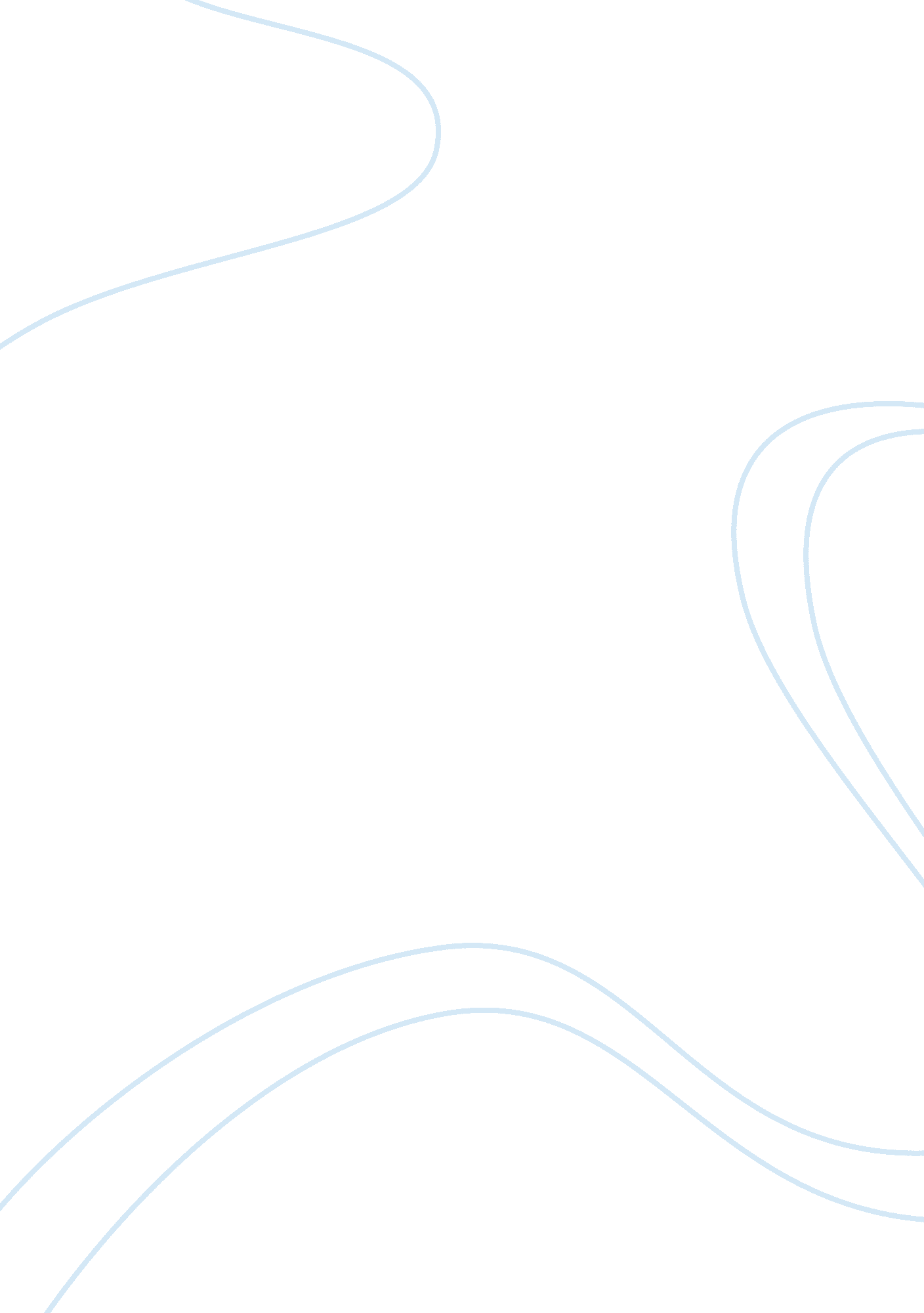 Patriotism is import essay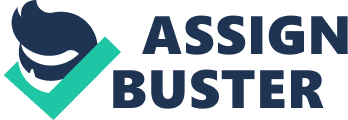 To be honest I always though America was meant for people who wanted to have freedom and justice. I always love my country. I started interviewing friends and family. While I was doing it and hearing every one opinion I started to have second thoughts about what patriotism meant to me. Mark Twain once said “ Loyalty to country ALWAYS. Loyalty to government, when is deserves”. I ask my momma opinion about patriotism she said that patriotism mean to her is to have freedom of speak and to love are country. Thomas Paine once said “ The duty of a patriot is to protect his country from its government”. I started to become more curious to what patriotism mean to other then just to my momma opinion so I ask my Dad what he thought he said that he will do anything to protect his country. Also he said that he will do anything to protect his government and family. My brother said that he doesn’t believe in are country no more cause there was nothing happen seen we got president Obama he said he will not fight for this country until he see changes. So after i got everyone’s opinion I did some reaserach about famous patriotism qutoues. Abraham Lincoln once said “ I like to see a man proud of the place in which he lives. I will like to see a man live so that his place will be proud of him.” Charles F. Browne once said “ We can’t all be washingtons, be we can be patriots”. Elmer Davis once said “ This nation will remain the land of the free only so long as it is the home of the brave. Lee Greenwood once said “ and im proud to be American, where at least I know im free. And I wont forget the men who died, who give me the right to me. After everything I did I realize I should have never though about my loyalty to this country. I will ALWAYS be proud to be a America for as long im still in this world. Like Cherishe Archer once said “ Star-spangled happinessand banner waves of pride”. America will never fall it will always be the land of freedom. We the people, you the people… 